ՆԱԽԱԳԻԾ  
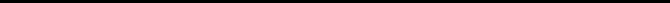    Ղեկավարվելով  «Տեղական  ինքնակառավարման  մասին»  Հայաստանի Հանրապետության  օրենքի 10-րդ  հոդվածի  11-րդ  մասով,  18-րդ  հոդվածի  1-ին  մասի 42-րդ  կետով,  Արմավիր համայնքի ավագանու  2022  թվականի դեկտեմբերի 26-ի  թիվ  217-Ն որոշմամբ  և հիմք ընդունելով  Արմավիր  համայնքի ղեկավարի՝ 2022 թվականի օգոստոսի 1-ի թիվ 206 կարգադրությամբ ստեղծված Արմավիր համայնքում սոցիալապես անապահով ընտանիքներին սոցիալական աջակցություն ցուցաբերելու նպատակով ստեղծված  մշտական հանձնաժողովի 2023 թվականի հոկտեմբերի 19-ի թիվ 5812 եզրակացությունը`ԱՐՄԱՎԻՐ ՀԱՄԱՅՆՔԻ ԱՎԱԳԱՆԻՆ ՈՐՈՇՈՒՄ Է.1.Արմավիր համայնքի 2023 թվականի բյուջեի «Սոցիալական հատուկ արտոնություններ»    10-րդ բաժնի 7-րդ խմբի 1-ին դասի ծախսերի 4729 հոդվածի միջոցներից օգնություն հատկացնել սոցիալապես անապահով ընտանիքներին` համաձայն հավելվածի:2.Որոշումն ուժի մեջ է մտնում ընդունմանը հաջորդող օրվանից: ՕԳՆՈՒԹՅՈՒՆ /Զեկ. ԱՆԻ ԽԱՉԱՏՐՅԱՆԱզգանուն, անուն, հայրանունՀասցեԳումար1Օգանեզովա Սվետլանա ՄիխայիլիԳ.Լուկաշին, 2 փողոց, 24 տուն20.000 դրամ2Զաքարյան Մանիկ Նորիկի Ք.Արմավիր, 108 թաղամաս, 586 բնակարան30.000 դրամ3Վարդանյան Նվարդ  ՍպարտակիՔ.Արմավիր, Աբովյան փողոցի 141 շենքի 48 բնակարան40.000 դրամ4Մալխասյան Արաքսյա ՍարգսիՔ.Արմավիր, Երևանյան փողոց, 38 շենք, 27 բնակարան30.000 դրամ